卓越S&OP构建（销售与运营规划流程）S&OP意义|S&OP管理|S&OP构建|S&OP收益时间地点：2021年 04月22-23日 上海06月25~26日 广州08月12~13日 上海培训费用：￥6300/人（含授课费、资料费、两天午餐费茶点、会务费）目标学员：供应链管理、计划、采购、物流、财务等相关职能的管理或专业人员课程背景：越来越多的企业认识到公司需要将战略和战术统一，整合公司的各种计划，包括销售、市场、产品、生产、采购和财务等，引领资源到客户导向的计划中，让公司管理层能进行战略性的指导，提高市场竞争力，S&OP在企业中就承担着这样的职责。本培训从需求管理、供应管理、SKUs和库存管理出发，介绍S&OP基本知识，分享不同行业S&OP的各种应用实践，以及相关的KPI和S&OP的收益。 作为跨国公司供应链VP/总监，培训老师能够从公司战略的高度构建S&OP系统，让S&OP成为将公司业务战略落地的有效系统；能借鉴各行业S&OP的优秀实践，例如消费品、电子、汽车、化工等，塑造真正适合企业特点的S&OP系统。 课程主要内容：S&OP介绍S&OP 基本介绍S&OP 战略意义S&OP在企业计划中的位置需求管理与预测预测技术与预测模型产品类别、物料层级预测建议预测误差分析与决策需求管理主要内容与方法需求驱动预测供应管理产能配置策略需求与产能平衡精益计划系统差异化需求供应问题物料(SKUs)和库存管理 库存意义与衡量库存计划模式与安全库存DDMRP与战略库存库存与供应链权衡物料流速分析意义与方法物料流速分析与库存计划策略物料新增和中断流程销售和运营计划 （S&OP） S&OP组织和步骤S&OP过程有效性企业S&OP成熟度分析与改进S&OP成功实施关键点供应链KPI 供应链绩效度量S&OP收益S&OP演练步骤一：根据两年交付数据建立预测模型系统（趋势、季节性）步骤二：需求讨论（预测假设、机会和风险）步骤三：供应讨论（产能、库存，初步BOT）步骤四：预报会议（BOT）步骤五：高层决策会 (批准S&OP决策）结果讨论分析：预测准确率、服务水平、库存讲师介绍： 冯华(Susanna Feng) 曾经担任World Kitchen 亚太产品供应副总裁、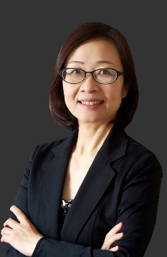 Owens Corning亚太供应链总监Lear亚太物料总监二十多年在全球500强外资制造型企业就职，负责过工程、采购和供应链、生产、安全、质量等，特别是采购和供应链领域，包括进出口、计划、仓储、物流、客服、生产和非生产性采购，先后在李尔、欧文斯科宁、World Kitchen 管理过亚太区二十多家工厂的供应链，横跨电子、汽车、通讯、化工材料和消费品等多行业。在采购和供应链实践中，驱动、领导和参加过非常多本地和全球供应链改进项目，致力于精益理念在供应链中广泛的应用，比如精益生产实施、JIT在非汽车行业中的应用、供应链信息系统优化、工厂物流设计、计划与预测管理改进、订单周期改进、条码系统实施和卓越仓库、客户管理、物流优化、库存控制、供应链SOX、供应商管理、通胀管理等等。长期的跨行业、跨国家、跨文化、跨领域领导岗位工作，让她具有开拓性思维、战略性决策，同时善于人才激励和领导跨文化团队。从主管到经理、总监和副总裁的成长经历，使得她对供应链解决方案具有很强的实战性。Susanna的课程，非常有针对性的实战内容，深得学员的喜爱，是博润的金牌培训者之一。附录：《卓越S&OP构建》培训学员反馈详细了解了课程目标、案例分析有参与度，有感觉老师经验足，干货多课程的讨论和学员的分享好 教学态度，授课技能好课程讨论好案例及练习，讨论比较好授课老师的专业程度非常高老师的专业度，PPT内容可用性高公开课报名表我报名参加以下博润课程 / Please Register Me for the Following Brain consulting Seminar of:报名学员信息 / Registrant Information:如您有企业内训需求，请与我们联系； 该表可复制公司全称参加人姓名Name性别Gender职 务Job Title职 务Job Title电 话Telephone手 机Mobile邮 件E-Mail邮 件E-Mail付款方式
Payment请选择：       □ 转账          □ 现金请选择：       □ 转账          □ 现金请选择：       □ 转账          □ 现金请选择：       □ 转账          □ 现金请选择：       □ 转账          □ 现金请选择：       □ 转账          □ 现金请选择：       □ 转账          □ 现金付款方式与信息Payment information开户银行：华夏银行北京十里堡支行银行帐号：4046200001801900010060地    址：北京市朝阳区东四环中路78号大成国际中心2号楼B0615开户银行：华夏银行北京十里堡支行银行帐号：4046200001801900010060地    址：北京市朝阳区东四环中路78号大成国际中心2号楼B0615开户银行：华夏银行北京十里堡支行银行帐号：4046200001801900010060地    址：北京市朝阳区东四环中路78号大成国际中心2号楼B0615开户银行：华夏银行北京十里堡支行银行帐号：4046200001801900010060地    址：北京市朝阳区东四环中路78号大成国际中心2号楼B0615开户银行：华夏银行北京十里堡支行银行帐号：4046200001801900010060地    址：北京市朝阳区东四环中路78号大成国际中心2号楼B0615开户银行：华夏银行北京十里堡支行银行帐号：4046200001801900010060地    址：北京市朝阳区东四环中路78号大成国际中心2号楼B0615开户银行：华夏银行北京十里堡支行银行帐号：4046200001801900010060地    址：北京市朝阳区东四环中路78号大成国际中心2号楼B0615发票提供给 Deliver Invoice to发票提供给 Deliver Invoice to发票提供给 Deliver Invoice to    □ HR   □ 学员 （发票内容为xxx“培训费”）    □ HR   □ 学员 （发票内容为xxx“培训费”）    □ HR   □ 学员 （发票内容为xxx“培训费”）    □ HR   □ 学员 （发票内容为xxx“培训费”）    □ HR   □ 学员 （发票内容为xxx“培训费”）是否需要预定住宿是否需要预定住宿是否需要预定住宿□ 是□ 是□ 是□ 是□ 否